Додаток 2Фото 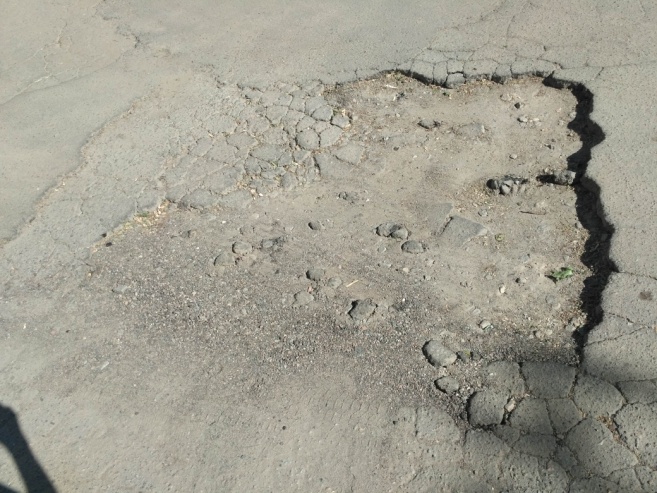 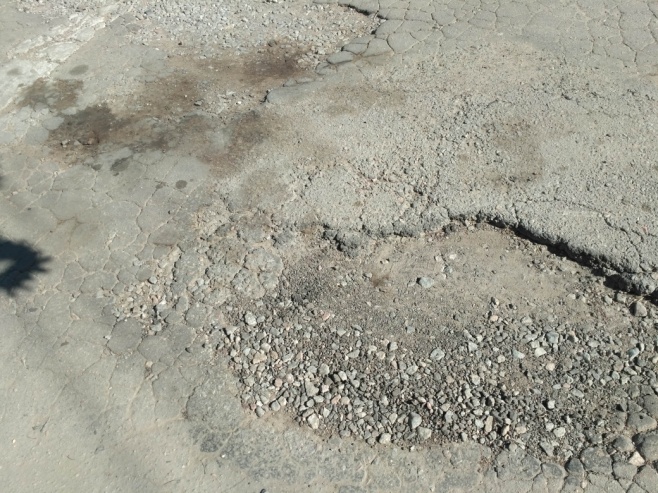 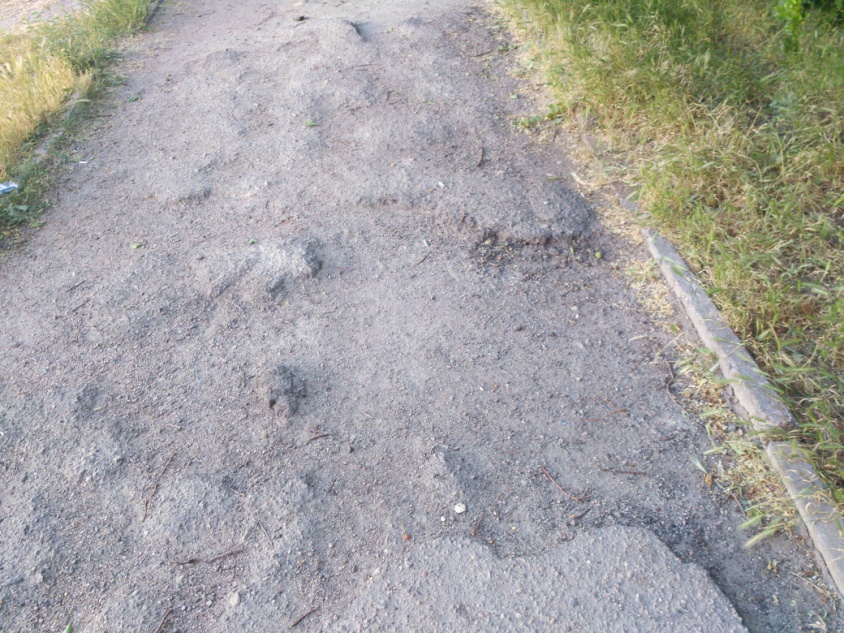 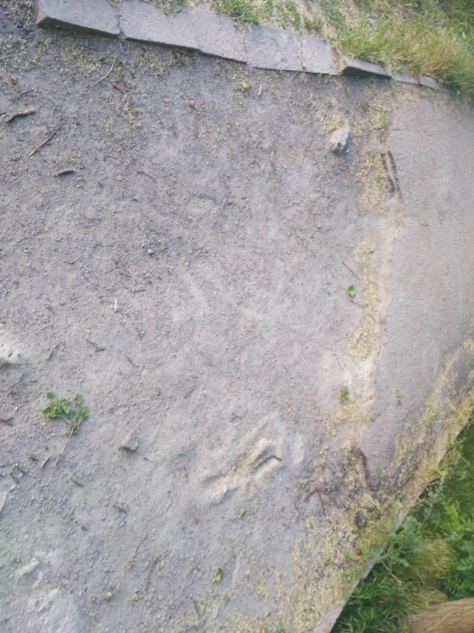 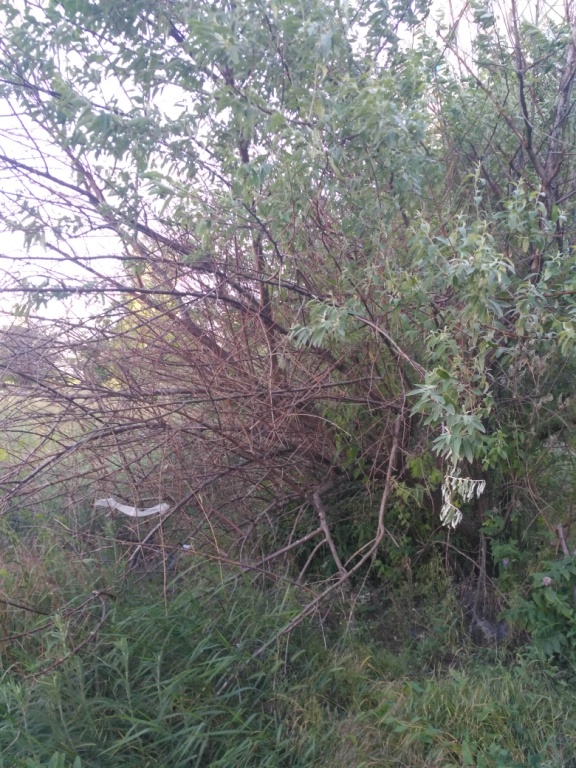 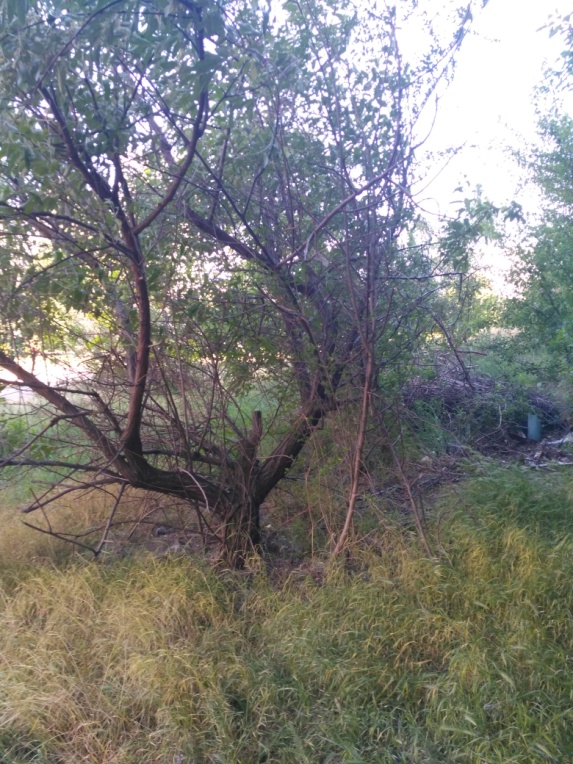 